Текстовіфункції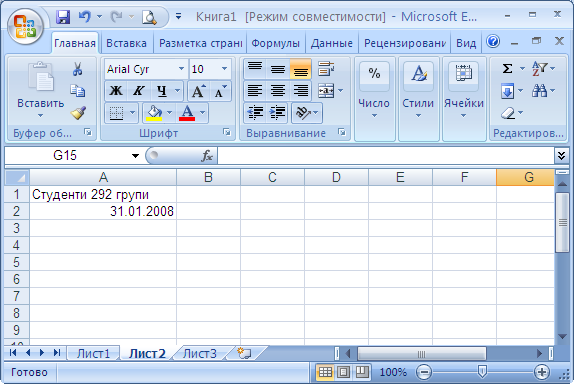 ДЛСТР(текст)-довжина рядка.ЛЕВСИМВОЛ(текст;количество_знаков) - повертає кількість знаків з початку рядка тексту	=ЛЕВСИМВ(A1;8)=СтудентиНАЙТИ(искомый_текст;просматриваемый_текст;нач_позиция)	=НАЙТИ(292;A1)=10	=НАЙТИ(292;A1;11)=#ЗНАЧ!ПРАВСИМВОЛ(текст;количество_знаков) - повертає кількість знаків з кінця рядка тексту	=ПРАВСИМВ(A1;5)=групиПСТР(текст;нач_позиция;количество_знаков) – повертає задану кількість знаків з рядка тексту, починаючи з указаної позиції.	=ПСТР(A1;7;2)=тиСЖПРОБЕЛЫ(текст) – видаляє з тексту лишні пробілиСОВПАД(текст1;текст2) – перевіряє ідентичність двох рядків (результат ИСТИНА або ЛОЖЬ)ПРОПИСН(текст) – робить всі літери прописними.=ПРОПИСН(A1)=СТУДЕНТИ 292 ГРУПИСТРОЧН(текст) – робить всі літери у рядку рядковими=СТРОЧН(A1)=студенти 292 групиТЕКСТ(значение;формат) – форматує число і перетворює його в текст (формат числа тільки числові формати)	=ТЕКСТ(2;"#00")=02	=ТЕКСТ(2;"ddd")=ПнФункції категорії «Дата и время»ВРЕМЯ(часы;минуты;секунды) –перетворює заданий час в число у коді часу Excel	=ВРЕМЯ(11;12;25)=0,466956018518518ГОД(дата_в_числовом _формате) – повертаєрік як ціле число від 1900 до 9999=ГОД(367)=1991=ГОД(A2)=2008ДАТА(год;месяц;день) – повертає число, що являє собою дату в коді Дата-времяExcel=ДАТА(2008;1;30)=39477ДЕНЬ(дата_в_числовом _формате) повертає число місяця	=ДЕНЬ(A2)=31ДЕНЬНЕД(дата_в_числовом _формате;тип)ФункцияОписаниеФункции ДЛСТР, ДЛИНБВозвращает количество знаков в текстовой строке.Функции ЗАМЕНИТЬ, ЗАМЕНИТЬБЗаменяет знаки в тексте.Функции ЛЕВСИМВ, ЛЕВБВозвращает крайние слева знаки текстового значения.Функции НАЙТИ, НАЙТИБИщет вхождения одного текстового значения в другом (с учетом регистра).Функции ПОИСК, ПОИСКБИщет вхождения одного текстового значения в другом (без учета регистра).Функции ПРАВСИМВ, ПРАВБВозвращает крайние справа знаки текстовой строки.Функции ПСТР, ПСТРБВозвращает заданное число знаков из строки текста, начиная с указанной позиции.Функция ASCДля языков с двухбайтовыми наборами знаков (например, катакана) преобразует полноширинные (двухбайтовые) знаки в полуширинные (однобайтовые).Функция JISДля языков с двухбайтовыми наборами знаков (например, катакана) преобразует полуширинные (однобайтовые) знаки в текстовой строке в полноширинные (двухбайтовые).Функция PHONETICИзвлекает фонетические (фуригана) знаки из текстовой строки.Функция БАТТЕКСТПреобразует число в текст, используя денежный формат ß (БАТ).Функция ЗНАЧЕНПреобразует текстовый аргумент в число.Функция КОДСИМВВозвращает числовой код первого знака в текстовой строке.Функция ПЕЧСИМВУдаляет все непечатаемые знаки из текста.Функция ПОВТОРПовторяет текст заданное число раз.Функция ПОДСТАВИТЬЗаменяет в текстовой строке старый текст новым.Функция ПРОПИСНПреобразует все буквы текста в прописные.Функция ПРОПНАЧПреобразует первую букву в каждом слове текста в прописную.Функция РУБЛЬПреобразует число в текст, используя денежный формат.Функция СЖПРОБЕЛЫУдаляет из текста пробелы.Функция СИМВОЛВозвращает знак с заданным кодом.Функция СОВПАДПроверяет идентичность двух текстовых значений.Функция СТРОЧНПреобразует все буквы текста в строчные.Функция СЦЕПИТЬОбъединяет несколько текстовых элементов в один.Функция ТПреобразует аргументы в текст.Функция ТЕКСТФорматирует число и преобразует его в текст.Функция ФИКСИРОВАННЫЙФорматирует число и преобразует его в текст с заданным числом десятичных знаков.ФункцияОписаниеФункция ВРЕМЗНАЧПреобразует время из текстового формата в числовой формат.Функция ВРЕМЯВозвращает заданное время в числовом формате.Функция ГОДПреобразует дату в числовом формате в год.Функция ДАТАВозвращает заданную дату в числовом формате.Функция ДАТАЗНАЧПреобразует дату из текстового формата в числовой формат.Функция ДАТАМЕСВозвращает дату в числовом формате, отстоящую на заданное число месяцев вперед или назад от начальной даты.Функция ДЕНЬПреобразует дату в числовом формате в день месяца.Функция ДЕНЬНЕДПреобразует дату в числовом формате в день недели.Функция ДНЕЙ360Вычисляет количество дней между двумя датами на основе 360-дневного года.Функция ДОЛЯГОДАВозвращает долю года, которую составляет количество дней между начальной и конечной датами.Функция КОНМЕСЯЦАВозвращает дату в числовом формате для последнего дня месяца, отстоящего вперед или назад на заданное число месяцев.Функция МЕСЯЦПреобразует дату в числовом формате в месяцы.Функция МИНУТЫПреобразует дату в числовом формате в минуты.Функция НОМНЕДЕЛИПреобразует числовое представление в число, которое указывает, на какую неделю года приходится указанная дата.Функция РАБДЕНЬВозвращает дату в числовом формате, отстоящую вперед или назад на заданное количество рабочих дней.Функция РАБДЕНЬ.МЕЖДВозвращает порядковый номер даты, отстоящей вперед или назад на заданное количество рабочих дней, с указанием параметров, определяющих, сколько в неделе выходных дней и какие дни являются выходными.Функция СЕГОДНЯВозвращает текущую дату в числовом формате.Функция СЕКУНДЫПреобразует дату в числовом формате в секунды.Функция ТДАТАВозвращает текущую дату и время в числовом формате.Функция ЧАСПреобразует дату в числовом формате в часы.Функция ЧИСТРАБДНИВозвращает количество рабочих дней между двумя датами.Функция ЧИСТРАБДНИ.МЕЖДВозвращает количество рабочих дней между двумя датами с использованием параметров, определяющих, сколько в неделе выходных и какие дни являются выходными.